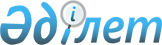 О внесении изменений и дополнений в некоторые нормативные правовые акты Агентства Республики Казахстан по регулированию и надзору финансового рынка и финансовых организаций по вопросам листинга финансовых инструментовПостановление Правления Агентства Республики Казахстан по регулированию и надзору финансового рынка и финансовых организаций от 7 июля 2009 года № 136. Зарегистрировано в Министерстве юстиции Республики Казахстан 7 августа 2009 года № 5742

      В целях совершенствования нормативных правовых актов, Правление Агентства Республики Казахстан по регулированию и надзору финансового рынка и финансовых организаций (далее - Агентство) ПОСТАНОВЛЯЕТ : 



      1. Утратил силу постановлением Правления Национального Банка РК от 22.10.2014 № 189 (вводится в действие с 01.01.2015).



      2. Внести в постановление Правления Агентства от 29 октября 2008 года № 170 "Об утверждении Правил осуществления деятельности организаторов торгов с ценными бумагами и иными финансовыми инструментами" (зарегистрированное в Реестре государственной регистрации нормативных правовых актов под № 5406, опубликованное 14 января 2009 года в газете "Юридическая газета", № 5 (1602)), с изменениями и дополнениями, внесенными постановлением Правления Агентства от 27 марта 2009 года № 60 "О внесении изменений и дополнений в постановление Правления Агентства Республики Казахстан по регулированию и надзору финансового рынка и финансовых организаций от 29 октября 2008 года № 170 "Об утверждении Правил осуществления деятельности организаторов торгов с ценными бумагами и иными финансовыми инструментами" (зарегистрированным в Реестре государственной регистрации нормативных правовых актов под № 5662), следующие изменение и дополнения: 



      в Правилах осуществления деятельности организаторов торгов с ценными бумагами и иными финансовыми инструментами, утвержденных указанным постановлением: 



       пункт 24 исключить; 



      в пункте 51 : 



      дополнить подпунктом 2-1) следующего содержания: 

      "2-1) торгов с долговыми ценными бумагами эмитента, по которым в процессе реструктуризации обязательств согласно плану реструктуризации, утвержденному советом директоров эмитента и содержащему порядок и срок проведения реструктуризации обязательств эмитента, мероприятия, проводимые в рамках реструктуризации обязательств, в том числе содержащие изменение условий выпуска ценных бумаг, предполагаемые финансовые результаты от реструктуризации обязательств и принимаемые ограничения в деятельности эмитента, существует необходимость внесения изменений и дополнений в проспект выпуска ценных бумаг;"; 



      дополнить частями третьей, четвертой и пятой следующего содержания: 

      "Эмитент, в день подачи заявления в уполномоченный орган о внесении изменений и дополнений в проспект выпуска ценных бумаг в связи с проведением реструктуризации обязательств, представляет фондовой бирже уведомление о подаче такого заявления. 

      Фондовая биржа приостанавливает торги ценными бумагами в день получения от эмитента уведомления о подаче заявления в уполномоченный орган о внесении изменений и дополнений в проспект выпуска ценных бумаг в связи с проведением реструктуризации обязательств, и письменно уведомляет ответственного работника уполномоченного органа электронной почтой и (или) факсимильным сообщением в течение одного часа после приостановления торгов с обязательным подтверждением получения такого уведомления. 

      Торги с долговыми ценными бумагами, приостановленные по основаниям, указанным в подпункте 2-1) настоящего пункта, возобновляются с началом следующей торговой сессии после получения уведомления эмитента о государственной регистрации изменений и дополнений в проспект выпуска ценных бумаг.". 



      3. Настоящее постановление вводится в действие по истечении четырнадцати календарных дней со дня его государственной регистрации в Министерстве юстиции Республики Казахстан. 



      4. Действие абзацев двадцатого, двадцать первого, двадцать второго, двадцать третьего, двадцать пятого и двадцать шестого пункта 1 настоящего постановления распространяется до 1 июля 2012 года. 



      5. Департаменту надзора за субъектами рынка ценных бумаг и накопительными пенсионными фондами (Хаджиева М.Ж.): 



      1) совместно с Юридическим департаментом (Сарсенова Н.В.) принять меры к государственной регистрации настоящего постановления в Министерстве юстиции Республики Казахстан; 



      2) в десятидневный срок со дня государственной регистрации настоящего постановления в Министерстве юстиции Республики Казахстан довести его до сведения заинтересованных подразделений Агентства, Объединения юридических лиц "Ассоциация финансистов Казахстана". 



      6. Организаторам торгов в течение одного месяца с даты введения в действие настоящего постановления привести свои внутренние документы в соответствие с требованиями настоящего постановления. 



      7. Службе Председателя Агентства (Кенже А.А.) обеспечить публикацию настоящего постановления в средствах массовой информации Республики Казахстан. 



      8. Контроль за исполнением настоящего постановления возложить на заместителя Председателя Агентства Алдамберген А.У.       Исполняющий обязанности 

      Председателя                               К. Кожахметов 
					© 2012. РГП на ПХВ «Институт законодательства и правовой информации Республики Казахстан» Министерства юстиции Республики Казахстан
				